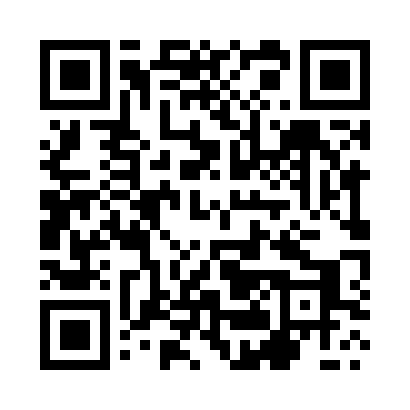 Prayer times for Krasnolipie, PolandWed 1 May 2024 - Fri 31 May 2024High Latitude Method: Angle Based RulePrayer Calculation Method: Muslim World LeagueAsar Calculation Method: HanafiPrayer times provided by https://www.salahtimes.comDateDayFajrSunriseDhuhrAsrMaghribIsha1Wed2:235:0112:375:478:1310:432Thu2:224:5912:375:488:1510:443Fri2:214:5712:375:498:1710:444Sat2:204:5512:365:518:1910:455Sun2:194:5312:365:528:2110:466Mon2:184:5112:365:538:2310:477Tue2:184:4912:365:548:2410:478Wed2:174:4712:365:558:2610:489Thu2:164:4512:365:568:2810:4910Fri2:154:4312:365:578:3010:5011Sat2:154:4212:365:588:3210:5012Sun2:144:4012:365:598:3310:5113Mon2:134:3812:366:008:3510:5214Tue2:124:3612:366:018:3710:5315Wed2:124:3512:366:028:3910:5316Thu2:114:3312:366:038:4010:5417Fri2:104:3112:366:048:4210:5518Sat2:104:3012:366:058:4410:5619Sun2:094:2812:366:068:4510:5620Mon2:094:2712:366:078:4710:5721Tue2:084:2512:366:088:4810:5822Wed2:084:2412:366:098:5010:5923Thu2:074:2212:376:108:5110:5924Fri2:074:2112:376:118:5311:0025Sat2:064:2012:376:118:5411:0126Sun2:064:1812:376:128:5611:0127Mon2:054:1712:376:138:5711:0228Tue2:054:1612:376:148:5911:0329Wed2:044:1512:376:159:0011:0330Thu2:044:1412:376:159:0111:0431Fri2:044:1312:386:169:0311:05